Contract Balance by Agency Report (WIS-SR-003) Select Report Month/Year and Supplier Name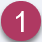  Click to open Webi Report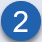 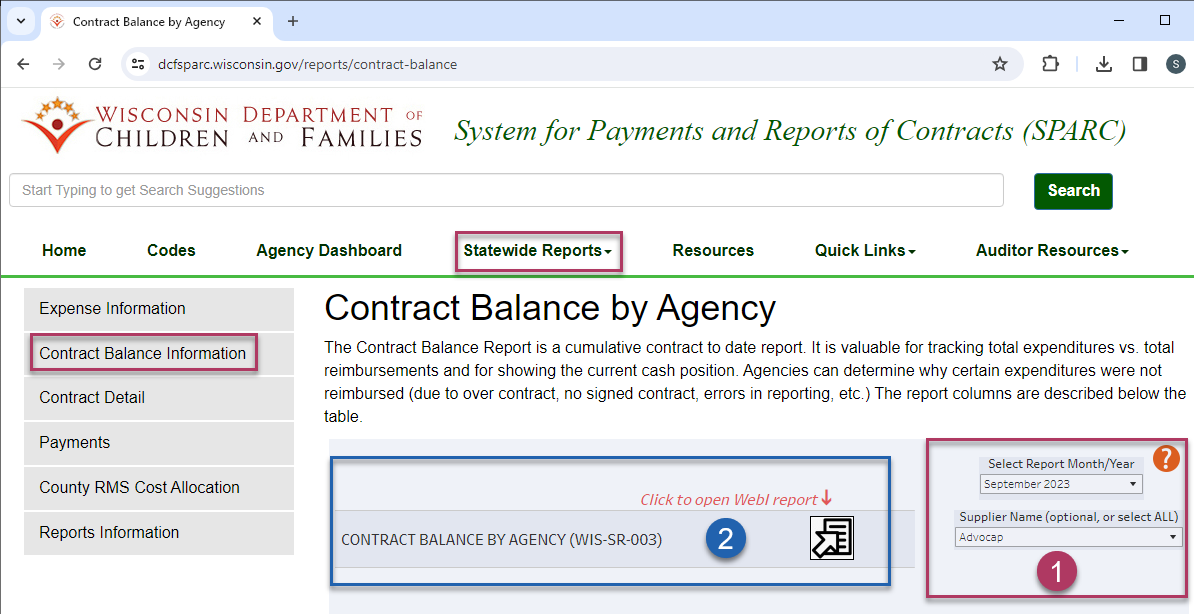  Click to open prompts: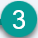 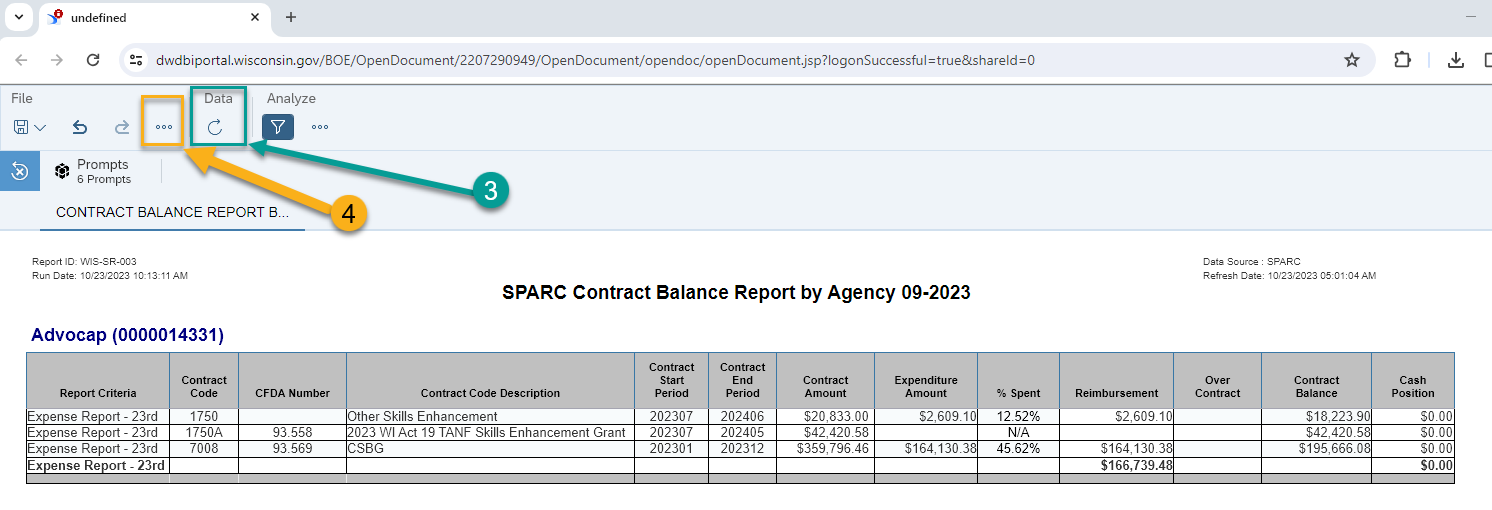 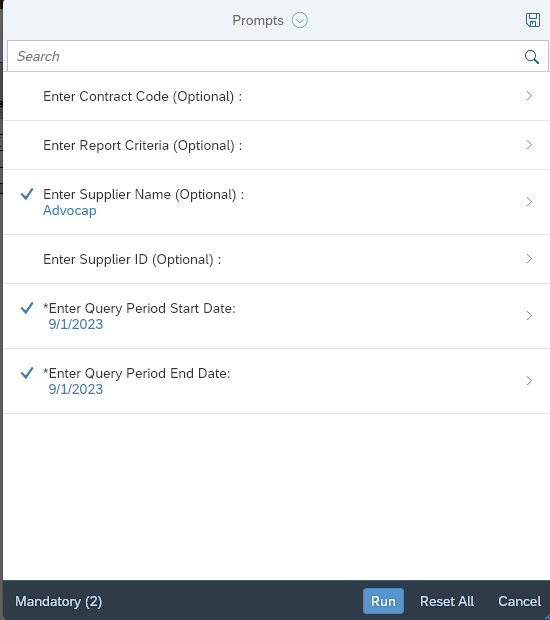  Click to export report: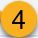 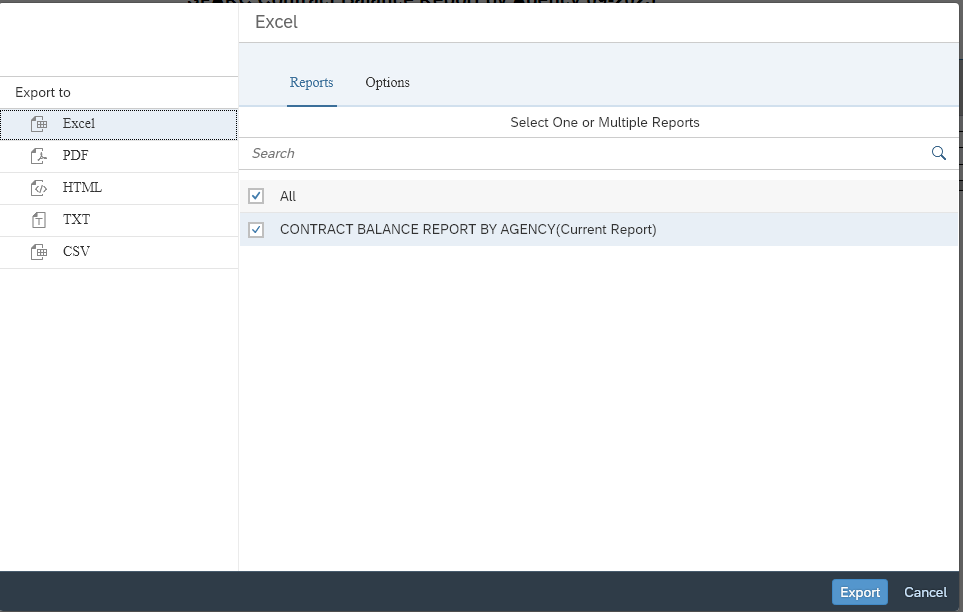 Contract Start and End Period refers to the SPARC allocation periodi.e., if a contract is split into a Jan-June and July-Dec allocation in SPARC, only the July-Dec allocation will appear on the Sept reportCash Position – A positive amount is what is currently owed to the provider, a negative amount is what a provider currently owes DCFMonthly Expenditure Year to Date Report (WIS-SR-011) Select Report Month/Year and Supplier Name Click to open Webi Report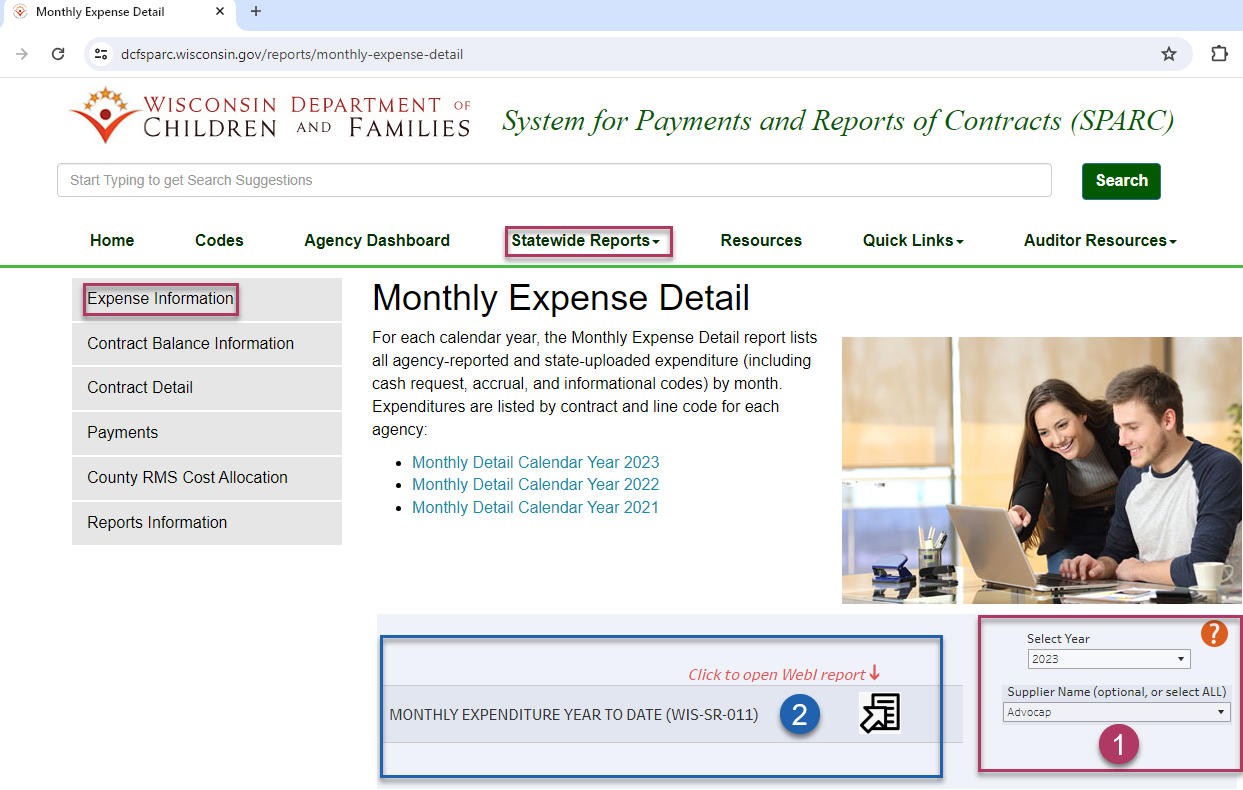  Click to open prompts: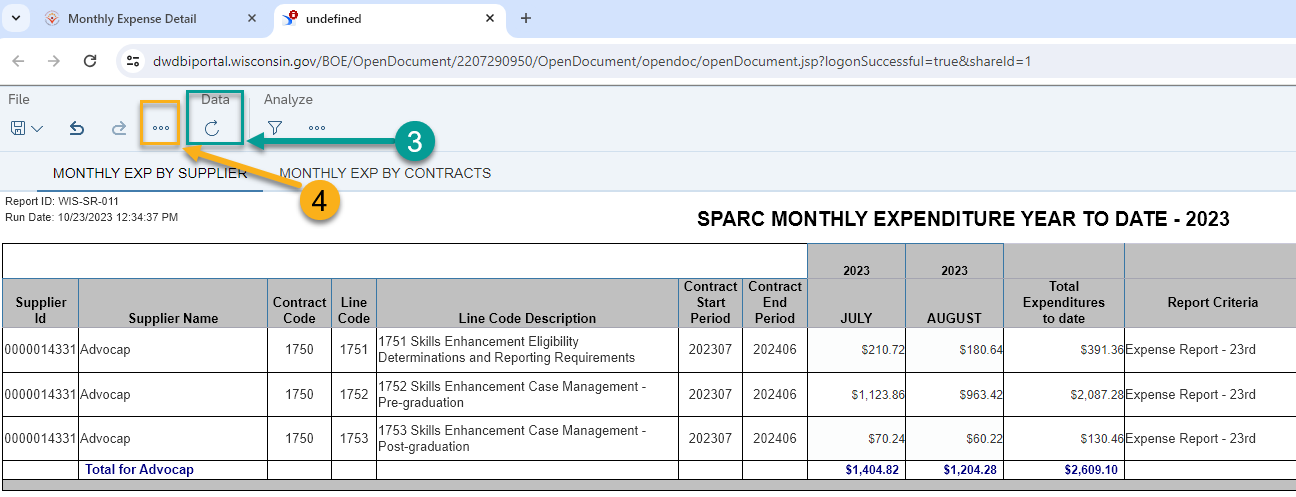 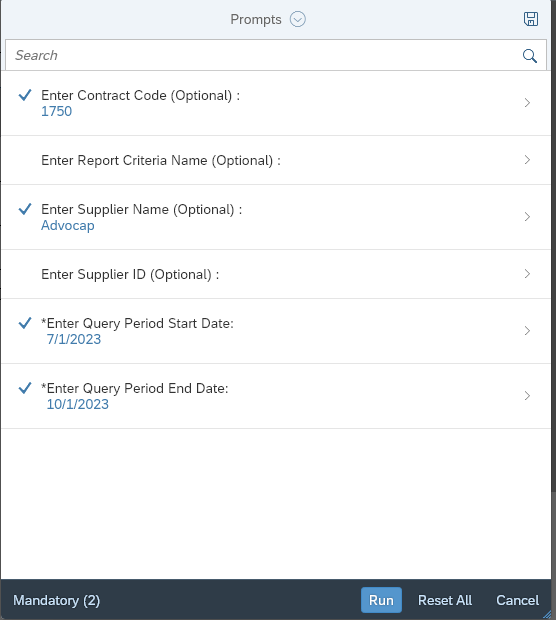  Click to export report: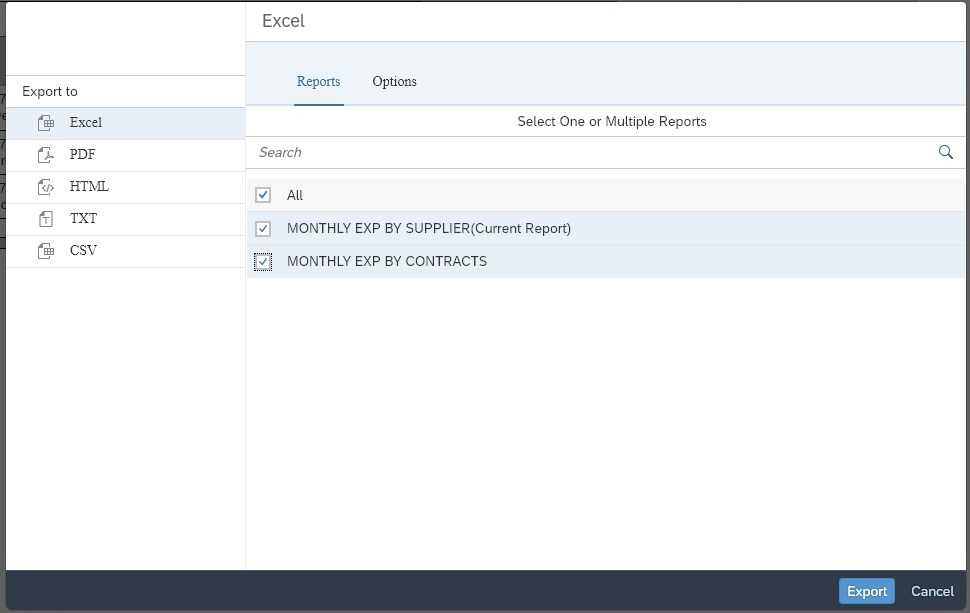 